NÁRODNÁ RADA SLOVENSKEJ REPUBLIKYVII. volebné obdobieČíslo: PREDS-407/2019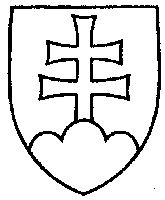 1978UZNESENIENÁRODNEJ RADY SLOVENSKEJ REPUBLIKYz 10. septembra 2019k zákonu z 26. júna 2019, ktorým sa mení a dopĺňa zákon č. 385/2000 Z. z. o sudcoch a prísediacich a o zmene a doplnení niektorých zákonov v znení neskorších predpisov a ktorým sa menia a dopĺňajú niektoré zákony, vrátenému prezidentkou Slovenskej republiky na opätovné prerokovanie Národnou radou Slovenskej republiky (tlač 1563)	Národná rada Slovenskej republiky	podľa čl. 84 ods. 3 Ústavy Slovenskej republiky po opätovnom prerokovaní v druhom a treťom čítaní	s c h v a ľ u j ezákon z 26. júna 2019, ktorým sa mení a dopĺňa zákon č. 385/2000 Z. z. o sudcoch a prísediacich a o zmene a doplnení niektorých zákonov v znení neskorších predpisov a ktorým sa menia a dopĺňajú niektoré zákony, vrátený prezidentkou Slovenskej republiky, v znení schválenej pripomienky prezidentky Slovenskej republiky a schválených pozmeňujúcich návrhov podľa § 90 ods. 1 zákona Národnej rady Slovenskej republiky
č. 350/1996 Z. z. o rokovacom poriadku Národnej rady Slovenskej republiky v znení neskorších predpisov.  Andrej  D a n k o   v. r.predseda  Národnej rady Slovenskej republikyOverovatelia:Peter  Š u c a   v. r.Peter  P č o l i n s k ý   v. r.